BOLETIM DE  DEZEMBRO DE 2018NÚCLEO RIO DE JANEIRONOVO E MAIL DE CONTATO:riodejaneiro@brcidades.orgAtividades:

Reunião dia 14 de Dezembro:
Levante Popular da Juventude e BrCidades Rio de Janeiro:

Repasses dos próximos direcionamentos do núcleo:
- Elaborar atividades em torno do tema “Artes Periféricas” e repensar em práticas nos territórios (bairros).
- Janeiro: Elaborar um Ciclo de Cinemas com o documentário Quem Mora Lá
- No primeiro semestre de 2019 será feito um debate sobre orçamento público (Constando o debate sobre a Vila Autódromo, Museu da Remoção e obras do PAC nas grandes favelas).

Repasses Levante Popular da Juventude em Conjunto com o BrCidades:
- Território prioritário para 2019: Favela de Manguinhos e a casa da mulher: será feito um projeto de revitalização para virar um centro cultural
- Articular parceria com a Bibilioteca do Governo do Estado de Manguinhos.

Fórum Regionao:
Data prevista: Maio de 2019
Possíveis eixos que serão abordados: 
- ATHIS
- Violência
-Planejamento PopularNo dia 06 de Dezembro houve continuidade da reunião e visita a comunidade de Manguinhos

O BrCidades em conjunto com o Levante Popular da Juventude e os moradores de Manguinhos visitaram o casarão abandonado para verificar espaço e pertinências técnicas.
Em conjunto com a visita foi possível co-organizar a atividade “Nós por Nós” elaborada pelos militantes do Levante Popular. 
Confira breve relato e fotos:

“No domingo, dia 16 de Dezembro, o Levante Popular da Juventude e o BrCIDADES-RJ realizaram em conjunto uma atividade cultural e informativa sobre a violência contra as mulheres.O ato aconteceu em conjunto com o evento “nós pos nós”, realizado pelo Levante com o intuito de fomentar a cultura nas periferias urbanas”.
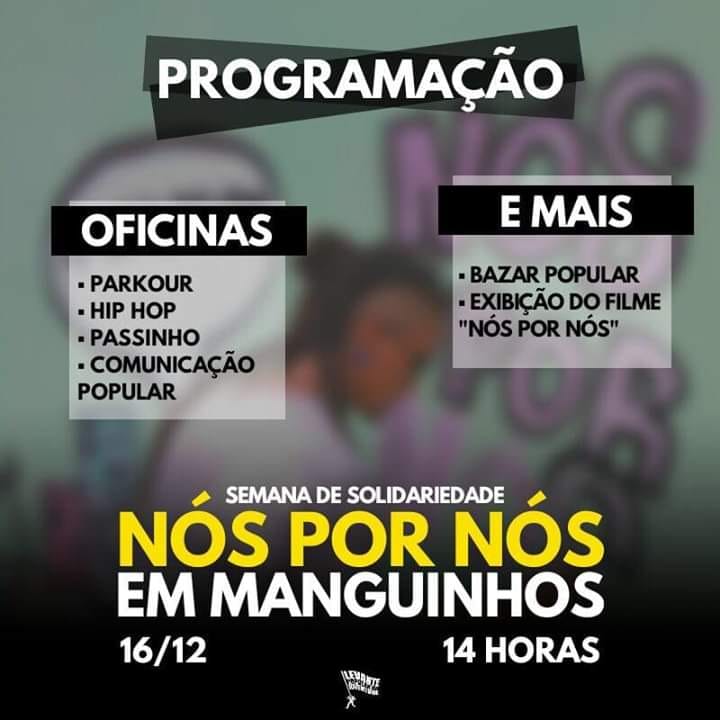 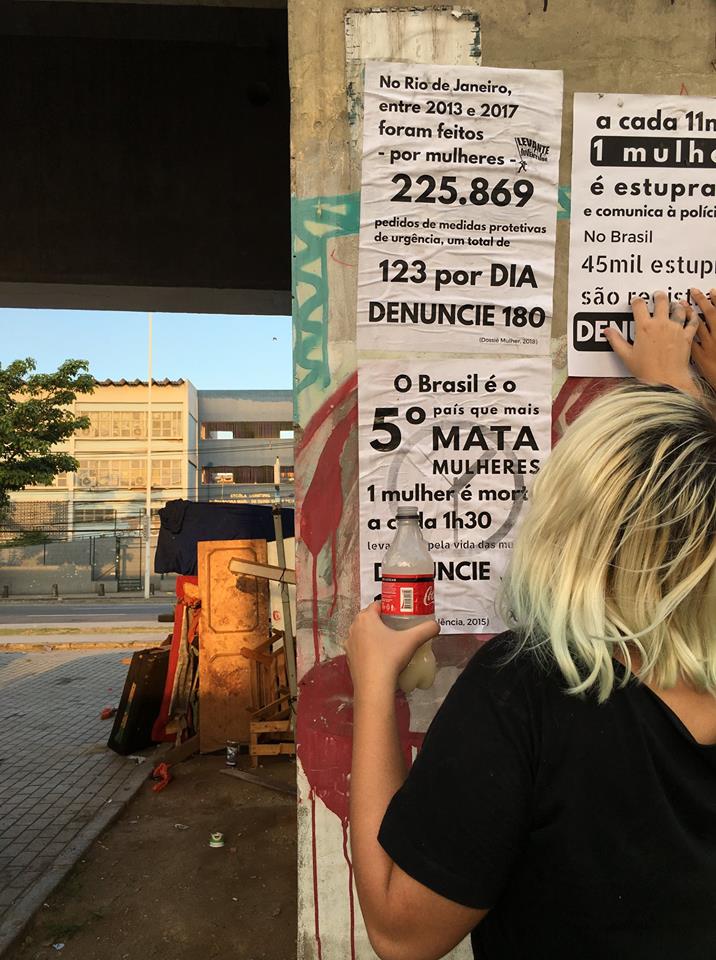 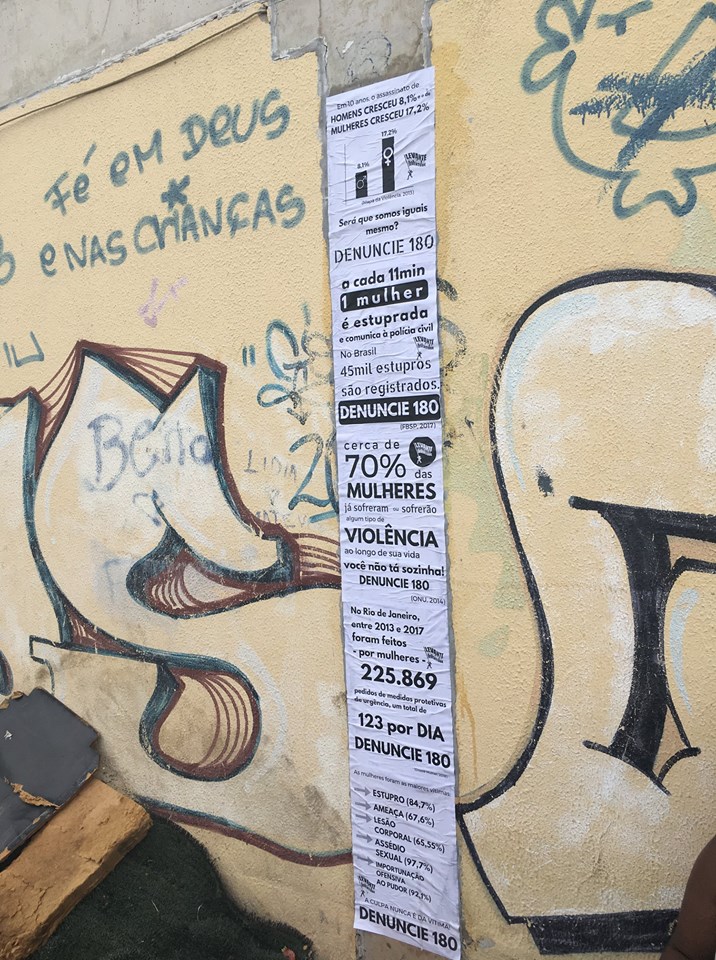 